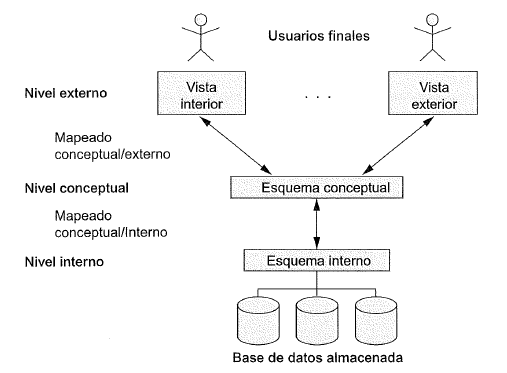 Figura 6. Arquitectura de tres niveles también llamada ANSI/SPARC, fuente: 